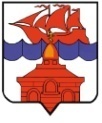 РОССИЙСКАЯ  ФЕДЕРАЦИЯКРАСНОЯРСКИЙ КРАЙТАЙМЫРСКИЙ ДОЛГАНО-НЕНЕЦКИЙ МУНИЦИПАЛЬНЫЙ РАЙОНАДМИНИСТРАЦИЯ СЕЛЬСКОГО ПОСЕЛЕНИЯ ХАТАНГАПОСТАНОВЛЕНИЕ15.11.2013 г.                                                                            			   № 155 - ПОб утверждении муниципальной программы «Реформирование и модернизация жилищно-коммунального хозяйства и повышение энергетической эффективности в сельском поселении Хатанга»  на 2014-2016 годыВ целях реализации статьи 179  Бюджетного кодекса  Российской Федерации, статьи 14 пункта 10 Федерального закона от 06.10.2003 г.  N 131-ФЗ «Об общих принципах организации местного самоуправления в Российской Федерации», Постановления администрации сельского поселения Хатанга  от  08.07.2013 г. № 070-П «Об утверждении плана мероприятий  по переходу к программному бюджету», на основании Распоряжения администрации сельского поселения Хатанга от 30.08.2013 г. № 118/1-Р «Об утверждении перечня муниципальных программ сельского поселения Хатанга на 2014-2016 годы»  и Порядка принятия решений о разработке муниципальных программ сельского поселения Хатанга, их формирования и реализации, утвержденного Постановлением администрации сельского поселения Хатанга от 30.07.2013 г. № 103-П, с целью улучшения качества жизни и благосостояния населения сельского поселения Хатанга, ПОСТАНОВЛЯЮ:Утвердить муниципальную программу «Реформирование и модернизация жилищно-коммунального хозяйства и повышение энергетической эффективности в сельском поселении Хатанга»  на 2014-2016 годы» согласно приложению к настоящему Постановлению.Настоящее Постановление вступает в силу в день, следующий за днем его официального опубликования в Информационном бюллетене органов местного самоуправления сельского поселения Хатанга, но не ранее 1 января 2014 года.Контроль за исполнением настоящего Постановления оставляю за собой.Руководитель администрациисельского поселения Хатанга				                                     Н.А. Клыгина 